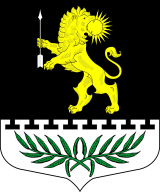 ЛЕНИНГРАДСКАЯ ОБЛАСТЬЛУЖСКИЙ МУНИЦИПАЛЬНЫЙ РАЙОНАДМИНИСТРАЦИЯ СЕРЕБРЯНСКОГО СЕЛЬСКОГО ПОСЕЛЕНИЯПОСТАНОВЛЕНИЕОт 07 ноября 2018 года                 № 139Об отмене административного регламента    С целью приведения нормативно-правовых актов в соответствие с действующим законодательством,ПОСТАНОВЛЯЮ:1. Отменить постановление № 113 от  18  сентября  2018 года об утверждении административного регламента предоставления  муниципальной услуги: «Выдача разрешения на выполнение авиационных работ, парашютных прыжков, демонстрационных полетов воздушных судов, полетов беспилотных летательных аппаратов, подъемов привязных аэростатов над населенными пунктами муниципального образования Серебрянское сельское поселение Лужского муниципального района Ленинградской области, а также посадки (взлета) на расположенные в границах муниципального образования Серебрянское сельское поселение Лужского  муниципального района Ленинградской области площадки, сведения о которых не опубликованы в документах аэронавигационной информации».Глава администрацииСеребрянского сельского поселения                                          С.А. Пальок